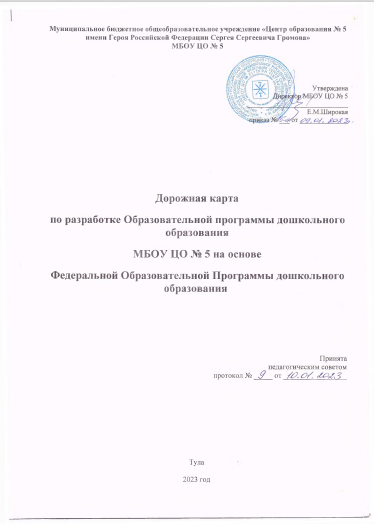 Пояснительная запискаВ соответствии с частью 65 статьи 12 Федерального закона от 29 декабря 2012 г. № 273-ФЗ «Об образовании в Российской Федерации» (Собрание законодательства Российской Федерации, 2012, № 53, ст. 7598; 2022, № 59, ст. 6541), пунктом 1 и подпунктом 4.2.62 пункта 4 Положения о Министерстве просвещения Российской Федерации, утвержденного постановлением Правительства Российской Федерации от 28 июля 2018 г. № 884 (Собрание законодательства Российской Федерации, 2018г. № 32, ст. 5343; 2022, № 46, ст. 8024),  приказом Министерства просвещения  Российской Федерации от 25.11.2022 № 1028 «Об утверждении Федеральной образовательной программы дошкольного образования» образовательные организации дошкольного образования должны разработать Образовательные программы в соответствии с  федеральными государственными образовательными стандартами  дошкольного образования, Федеральной образовательной программой дошкольного образования. Содержание и планируемые результаты разработанных образовательными организациями образовательных программ должны быть не ниже соответствующих содержания и планируемых результатов Федеральной образовательной программы дошкольного образования. Образовательные организации должны привести ООП в соответствие с Федеральной образовательной программой дошкольного образования программами до 1 сентября 2023 года. Федеральную образовательную программу Министерство просвещения  Российской Федерации утвердило приказом от 25.11.2022  № 1028.Дорожная карта по разработке ОП ДО на основе ФОП ДО выполняет роль навигатора для реализации работы по приведению ОП ДО, которая реализуются в дошкольных группах МБОУ ЦО № 5.Цель дорожной карты: организация и координация деятельности по приведению ОП ДО в соответствие с ФОП ДО.Дорожная карта рассчитана на период с 9 января 2023 года до 1 сентября 2023 года. В результате реализации дорожной карты к 1 сентября 2023 года образовательная программа дошкольного образования будет приведена в соответствие с ФОП.Дорожная карта представляет собой систему мероприятий по следующим направлениям:организационно – управленческое обеспечение;нормативно – правовое обеспечение;мероприятия содержательного характера;кадровое обеспечение;методическое обеспечение;информационное обеспечение;финансовое обеспечение.Дорожная карта содержит контрольные сроки исполнения мероприятий и ответственных. Также в дорожной карте определен перечень документов, которые будут разработаны в ходе реализации дорожной карты.№п/п№п/пМероприятиеМероприятиеСрок исполненияСрок исполненияРезультатРезультатОтветственныйОтветственный1. Организационно – управленческое обеспечение1. Организационно – управленческое обеспечение1. Организационно – управленческое обеспечение1. Организационно – управленческое обеспечение1. Организационно – управленческое обеспечение1. Организационно – управленческое обеспечение1. Организационно – управленческое обеспечение1. Организационно – управленческое обеспечение1. Организационно – управленческое обеспечение1.1Создание рабочей группы по приведению ОП ДО в соответствие с ФОП ДОСоздание рабочей группы по приведению ОП ДО в соответствие с ФОП ДОЯнварь2023 гЯнварь2023 гПриказ о создании рабочих групп  ОП ДО в соответствие с ФОП ДОПриказ о создании рабочих групп  ОП ДО в соответствие с ФОП ДОДиректорЗам. директора по ДРДиректорЗам. директора по ДР1.2.Проведение родительских собраний с целью информирования родителей об утверждении ФОП ДО и необходимости приведения ОП ДО в соответствие с ФОП ДОПроведение родительских собраний с целью информирования родителей об утверждении ФОП ДО и необходимости приведения ОП ДО в соответствие с ФОП ДОМай      2023 гМай      2023 гПротоколы родительского собрания всех возрастных группПротоколы родительского собрания всех возрастных группЗам. директора по ДРЗам. директора по ДР1.3.Анализ действующей ОП ДО на предмет соответствия ФОП ДОАнализ действующей ОП ДО на предмет соответствия ФОП ДОЯнварь – Март 2023 гЯнварь – Март 2023 гАналитическая справка по ОП ДО с выводами о соответствии требованиям ФОП ДО и рекомендациями по приведению в соответствие с ФОП ДОАналитическая справка по ОП ДО с выводами о соответствии требованиям ФОП ДО и рекомендациями по приведению в соответствие с ФОП ДОРуководитель рабочей группыРуководитель рабочей группы2. Нормативно – правовое обеспечение2. Нормативно – правовое обеспечение2. Нормативно – правовое обеспечение2. Нормативно – правовое обеспечение2. Нормативно – правовое обеспечение2. Нормативно – правовое обеспечение2. Нормативно – правовое обеспечение2. Нормативно – правовое обеспечение2. Нормативно – правовое обеспечение2.1.Формирование банка данных нормативно-правовых документов федерального, регионального, муниципального уровней, обеспечивающих внедрение ФОП ДОФормирование банка данных нормативно-правовых документов федерального, регионального, муниципального уровней, обеспечивающих внедрение ФОП ДОЯнварь –     май      2023гЯнварь –     май      2023гБанк данных нормативно-правовых документов федерального, регионального, муниципального уровней, обеспечивающих внедрение ФОП ДОБанк данных нормативно-правовых документов федерального, регионального, муниципального уровней, обеспечивающих внедрение ФОП ДОЗам. директора по ДРРуководитель рабочей группыЗам. директора по ДРРуководитель рабочей группы2.2.Изучение документов федерального, регионального уровня, регламентирующих введение ФОП ДОИзучение документов федерального, регионального уровня, регламентирующих введение ФОП ДОВ течение всего периода реализации ОП ДОВ течение всего периода реализации ОП ДОЛисты ознакомления с документами федерального, регионального уровня, регламентирующими введение ФОП ДОЛисты ознакомления с документами федерального, регионального уровня, регламентирующими введение ФОП ДОЗам. директора по ДРРуководитель рабочей группыЗам. директора по ДРРуководитель рабочей группы2.3.Внесение изменений в программу развития образовательной организацииВнесение изменений в программу развития образовательной организацииДо 1 сентября 2023 годаДо 1 сентября 2023 годаПриказ о внесении изменений в программу развития образовательной организацииПриказ о внесении изменений в программу развития образовательной организацииДиректор,Зам. директора по ДРДиректор,Зам. директора по ДР2.4.Внесение изменений и дополнений в Устав образовательной организации (при необходимости)Внесение изменений и дополнений в Устав образовательной организации (при необходимости)До 1 сентября 2023 годаДо 1 сентября 2023 годаУстав образовательной  организацииУстав образовательной  организацииДиректорДиректор2.5.Разработка приказов, локальных актов, регламентирующих приведение ОП ДО в соответствие с ФОП ДОРазработка приказов, локальных актов, регламентирующих приведение ОП ДО в соответствие с ФОП ДОЯнварь –     август     2023гЯнварь –     август     2023гПриказы, локальные акты, регламентирующие приведение ОП ДО в соответствие с ФОП ДОПриказы, локальные акты, регламентирующие приведение ОП ДО в соответствие с ФОП ДОДиректор,Зам. директора по ДРДиректор,Зам. директора по ДР2.6.Внесение изменений в локальные акты с учетом требований ФОП ДОВнесение изменений в локальные акты с учетом требований ФОП ДОЯнварь–август 2023 годаЯнварь–август 2023 годаПоложение о формах, периодичности, порядке текущего контроля уровня развития дошкольников с учетом системы оценки планируемых результатов в ФОП ДО.Положение о формах, периодичности, порядке текущего контроля уровня развития дошкольников с учетом системы оценки планируемых результатов в ФОП ДО.Директор,Зам. директора по ДРДиректор,Зам. директора по ДР2.7.Утверждение на заседании педагогического совета ОП ДО, приведенной в соответствие с ФОП ДОУтверждение на заседании педагогического совета ОП ДО, приведенной в соответствие с ФОП ДОДо 1 сентября 2023 годаДо 1 сентября 2023 годаПротокол заседания педагогического совета.Приказ об утверждении ОП ДО, приведенной в соответствие  с ФОП ДОПротокол заседания педагогического совета.Приказ об утверждении ОП ДО, приведенной в соответствие  с ФОП ДОДиректор,Зам. директора по ДРДиректор,Зам. директора по ДР3. Мероприятия содержательного характера3. Мероприятия содержательного характера3. Мероприятия содержательного характера3. Мероприятия содержательного характера3. Мероприятия содержательного характера3. Мероприятия содержательного характера3. Мероприятия содержательного характера3. Мероприятия содержательного характера3. Мероприятия содержательного характера3.1.Приведение в соответствие целевого раздела ОПДО с ФОП ДО- планируемых результатов освоения ОП ДО;- системы оценки достижения планируемых результатов освоения ОП ДО Приведение в соответствие целевого раздела ОПДО с ФОП ДО- планируемых результатов освоения ОП ДО;- системы оценки достижения планируемых результатов освоения ОП ДО Январь–август 2023 годаЯнварь–август 2023 годаЦелевой раздел ОП ДО в соответствии с ФОП ДОЦелевой раздел ОП ДО в соответствии с ФОП ДОЗам. директора по ДРРуководитель рабочей группыЗам. директора по ДРРуководитель рабочей группы3.2.Анализ и приведение в соответствие содержательного раздела ОП с ФОП ДО.Анализ и приведение в соответствие содержательного раздела ОП с ФОП ДО.Январь–август 2023 годаЯнварь–август 2023 годаСодержательный раздел ОП ДО в соответствии с ФОП ДО.Содержательный раздел ОП ДО в соответствии с ФОП ДО.Зам. директора по ДРРуководитель рабочей группыЗам. директора по ДРРуководитель рабочей группы3.3.Анализ рабочей программы воспитания дошкольного образования в ОО и приведение в соответствие с ФОП ДОАнализ рабочей программы воспитания дошкольного образования в ОО и приведение в соответствие с ФОП ДОЯнварь–август 2023 годаЯнварь–август 2023 годаРабочая программа воспитания ОО в соответствии с ФОП ДОРабочая программа воспитания ОО в соответствии с ФОП ДОСт. воспитательРуководитель рабочей группыСт. воспитательРуководитель рабочей группы3.4.Приведение в соответствие организационного раздела ОП ДО с ФОП  ДО:- учебный план ОО- календарный график ООПриведение в соответствие организационного раздела ОП ДО с ФОП  ДО:- учебный план ОО- календарный график ООМай  2023 годаМай  2023 годаОрганизационный раздел ОП ДО  в соответствии с ФОП ДО.Учебный план, календарный график Организационный раздел ОП ДО  в соответствии с ФОП ДО.Учебный план, календарный график Зам. директора по ДРРуководитель рабочей группы Зам. директора по ДРРуководитель рабочей группы 4. Кадровое обеспечение4. Кадровое обеспечение4. Кадровое обеспечение4. Кадровое обеспечение4. Кадровое обеспечение4. Кадровое обеспечение4. Кадровое обеспечение4. Кадровое обеспечение4. Кадровое обеспечение4.1.Анализ кадрового обеспечения внедрения ФОП ДО. Выявление кадровых дефицитовАнализ кадрового обеспечения внедрения ФОП ДО. Выявление кадровых дефицитовФевраль–март 2023 годаФевраль–март 2023 годаАналитическая справка Аналитическая справка Старший воспитательСтарший воспитатель4.2.Диагностика образовательных потребностей и профессиональных затруднений педагогических работников образовательной организации в условиях внедрения ФОП ДО.Диагностика образовательных потребностей и профессиональных затруднений педагогических работников образовательной организации в условиях внедрения ФОП ДО.Февраль–март 2023 годаФевраль–март 2023 годаАналитическая справка Аналитическая справка Старший воспитательСтарший воспитатель4.3.Разработка и реализация плана-графика курсовой подготовки педагогических работников.Разработка и реализация плана-графика курсовой подготовки педагогических работников.Февраль–март 2023 годаФевраль–март 2023 годаПлан курсовой подготовки с охватом в 100% педагогических работников.План курсовой подготовки с охватом в 100% педагогических работников.Старший воспитательСтарший воспитатель5. Методическое обеспечение5. Методическое обеспечение5. Методическое обеспечение5. Методическое обеспечение5. Методическое обеспечение5. Методическое обеспечение5. Методическое обеспечение5. Методическое обеспечение5. Методическое обеспечение5.1.Внесение в план методической работы мероприятий по методическому обеспечению внедрения ФОП ДОВнесение в план методической работы мероприятий по методическому обеспечению внедрения ФОП ДОМай 2023 годаМай 2023 годаПлан методической работы.Приказ о внесении изменений в план методической работыПлан методической работы.Приказ о внесении изменений в план методической работыЗам. директора по ДРЗам. директора по ДР5.2.Корректировка плана методических семинаров, повышения квалификации педагогических работников образовательной организации с ориентацией на проблемы внедрения ФОП ДОКорректировка плана методических семинаров, повышения квалификации педагогических работников образовательной организации с ориентацией на проблемы внедрения ФОП ДОЯнварь–май 2023 годаЯнварь–май 2023 годаПлан методических семинаров внутришкольного повышения квалификации педагогических работников образовательной организацииПлан методических семинаров внутришкольного повышения квалификации педагогических работников образовательной организацииЗам. директора по ДРЗам. директора по ДР5.3.Изучение нормативных документов по внедрению ФОП ДО педагогическим коллективомИзучение нормативных документов по внедрению ФОП ДО педагогическим коллективомЯнварь–май 2023 года в соответствии с планами МОЯнварь–май 2023 года в соответствии с планами МОПлан методической работы Протоколы заседаний при заместителе директора по ДР План методической работы Протоколы заседаний при заместителе директора по ДР Зам. директора по ДРСтарший воспитательЗам. директора по ДРСтарший воспитатель5.4.Обеспечение консультационной методической поддержки педагогов по вопросам реализации ФОП ДООбеспечение консультационной методической поддержки педагогов по вопросам реализации ФОП ДОВ течение всего периода реализации ОП ДОВ течение всего периода реализации ОП ДОПлан методической работы План методической работы Старший воспитательСтарший воспитатель5.5.Формирование пакета методических материалов по теме реализации ОП ДО в соответствии с ФОП ДОФормирование пакета методических материалов по теме реализации ОП ДО в соответствии с ФОП ДОВ течение всего периода реализации ОП ДОВ течение всего периода реализации ОП ДОМетодические материалыМетодические материалыСтарший воспитательСтарший воспитатель5.6.Формирование плана функционирования ВСОКО(внутренняя оценка качества образования) в условиях реализации ОП ДО в соответствии с ФОП ДОФормирование плана функционирования ВСОКО(внутренняя оценка качества образования) в условиях реализации ОП ДО в соответствии с ФОП ДОДо 1 сентября 2023 годаДо 1 сентября 2023 годаПлан функционирования ВСОКО на учебный год.Аналитические справки по результатам ВСОКОПлан функционирования ВСОКО на учебный год.Аналитические справки по результатам ВСОКОЗам. директора по ДРСтарший воспитательЗам. директора по ДРСтарший воспитатель5.7.Формирование плана внутри учрежденческого контроля в условиях реализации ОП ДО в соответствии с ФОП ДОФормирование плана внутри учрежденческого контроля в условиях реализации ОП ДО в соответствии с ФОП ДОДо 1 сентября 2023 годаДо 1 сентября 2023 годаПлан ВУК на учебный год.Аналитические справки по итогам ВУКПлан ВУК на учебный год.Аналитические справки по итогам ВУКЗам. директора по ДРСтарший воспитательЗам. директора по ДРСтарший воспитатель6. Информационное обеспечение6. Информационное обеспечение6. Информационное обеспечение6. Информационное обеспечение6. Информационное обеспечение6. Информационное обеспечение6. Информационное обеспечение6. Информационное обеспечение6. Информационное обеспечение6.1.Проведение работы по информированию участников образовательных отношений о ФОП ДО и необходимости приведения ОП ДО уровней образования в соответствии с ФОП ДОПроведение работы по информированию участников образовательных отношений о ФОП ДО и необходимости приведения ОП ДО уровней образования в соответствии с ФОП ДОЯнварь–август 2023 годаЯнварь–август 2023 годаПакет информационно-методических материалов.Разделы на сайте ООПакет информационно-методических материалов.Разделы на сайте ООЗам. директора по ДРРуководитель творческой группыЗам. директора по ДРРуководитель творческой группы6.2.Информирование родительской общественности о внедрении ФОП ДО и приведении ОП ДО в соответствие с ФОП ДО.Информирование родительской общественности о внедрении ФОП ДО и приведении ОП ДО в соответствие с ФОП ДО.Январь–сентябрь 2023 годаЯнварь–сентябрь 2023 годаСайт образовательной организации, страницы образовательной организации в социальных сетях, информационный стенд в холле образовательной организацииСайт образовательной организации, страницы образовательной организации в социальных сетях, информационный стенд в холле образовательной организацииЗам. директора по ДРРуководитель творческой группыЗам. директора по ДРРуководитель творческой группы6.3.Информирование о нормативно-правовом, программном, кадровом и финансовом обеспечении внедрения ФОП ДОИнформирование о нормативно-правовом, программном, кадровом и финансовом обеспечении внедрения ФОП ДОЯнварь–сентябрь 2023 годаЯнварь–сентябрь 2023 годаСайт образовательной организации, страницы образовательной организации в социальных сетях, информационный стенд в холле образовательной организацииСайт образовательной организации, страницы образовательной организации в социальных сетях, информационный стенд в холле образовательной организацииЗам. директора по ДРРуководитель творческой группыЗам. директора по ДРРуководитель творческой группы6.4.Изучение и формирование мнения родителей о внедрении ФОП ДО, представление результатовИзучение и формирование мнения родителей о внедрении ФОП ДО, представление результатовВ течение всего периода реализации ОП ДОВ течение всего периода реализации ОП ДОСайт образовательной организации, страницы образовательной организации в социальных сетях, информационный стенд в холле образовательной организацииСайт образовательной организации, страницы образовательной организации в социальных сетях, информационный стенд в холле образовательной организацииЗам. директора по ДРРуководитель творческой группыЗам. директора по ДРРуководитель творческой группы